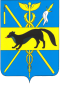 АДМИНИСТРАЦИЯБОГУЧАРСКОГО МУНИЦИПАЛЬНОГО РАЙОНАВОРОНЕЖСКОЙ ОБЛАСТИСовет по противодействию коррупции в Богучарском муниципальном районеР Е Ш Е Н И Еот «  30   »     09       2016 №   6__                 г. БогучарО мерах, предпринимаемых администрацией и органами местного самоуправления Богучарского муниципального района по решению вопросов, содержащихся в обращениях граждан и юридических лицЗаслушав информацию начальника отдела по организационной работе и делопроизводству администрации Богучарского муниципальноо района  Агаповой Л.В. «О мерах, предпринимаемых администрацией и органами местного самоуправления Богучарского муниципального района по решению вопросов, содержащихся в обращениях граждан и юридических лиц», Совет по противодействию коррупции в Богучарском муниципальном районе р е ш и л :1. Информацию начальника отдела по организационной работе и делопроизводству администрации Богучарского муниципальноо района Агаповой Л.В. «О мерах, предпринимаемых администрацией и органами местного самоуправления Богучарского муниципального района по решению вопросов, содержащихся в обращениях граждан и юридических лиц» принять к сведению.2. Заместителям главы администрации Богучарского муниципального района, руководителям структурных подразделений администрации района и муниципальных казенных учреждений района обратить внимание на:- более качественный и ответственный подход к рассмотрению обращений граждан;-  строгое соблюдение сроков рассмотрения обращений граждан.3. Отделу по организационной работе и делопроизводству администрации Богучарского муниципальноо района (Агапова Л.В.)3.1.Продолжить работу по контролю за сроками рассмотрения обращений граждан (обращение должно оставаться на контроле до его полной реализации в органе местного самоуправления, исключить факты формального  подхода к его решению ).3.2. На основе анализа и полноты информации о результатах рассмотрения обращений граждан ежеквартально разрабатывать комплекс мер, направленных на снижение активности населения по тем или иным вопросам.3.3. Провести обучающий семинар по рассмотрению обращений граждан в соответствии с действующим законодательством с работниками администраций  Богучарского муниципального района, городского и сельских поселений,  депутатами райсовета. 4.  Контроль за исполнением данного решения возложить на заместителя главы администрации муниципального района – руководителя аппарата администрации района Самодурову Н.А.Председатель Совета по противодействию коррупции в Богучарскоммуниципальном районе			                                              В.В.Кузнецов